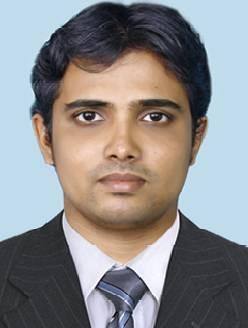 RAKESHRAKESH.337526@2freemail.com  PROFILE SUMMARY:A Semi Qualified Chartered Accountant, (CA Final First Group cleared), Semi Qualified Cost Accountant (ICWAI Final One Group Cleared) and Post graduate in Commerce with 7 years of experience including 1.5 years’ of UAE experience, in Construction, Auditing, Retail, Education, Manufacturing, Service sector, Consultancy and Medical sector Seeking a challenging and rewarding assignments that encourage learning and provide exposure to new challenging targets where I can utilize my potential skills and experience to contribute towards the objectives of the organization.WORK EXPERIENCE:Feb 2016 to June 2016: Delhivery Branch(Dubai) as Chief AccountantJan 2015 to Jan 2016 :  CA MENA FZ LLC (Dubai) as Senior Accountant Jan 2014 to Dec 2014: A.V.N.Ramani & Co. as Senior Audit executiveApril 2010 to April 2013:  Articleship under Jai Deo Soni & Co. July 2008 to April 2010: M/s.K.L.J Associates Chennai as an Audit assistant.      ACADEMIC PROFILE:PROFILE AND STRENGTHExtensive experience in accounting, financial operations and auditing across the industry. Payroll Processing and Administering  Issuing LPO to the Vendor, raising invoice to the customer and their proper documentation.Frequently analysis of Project actual cost with the estimated cost and report to the Financial controller about such variances Preparation of various Bank Guarantees for the various projects and proper filing of the same. Meeting the deadline of the head office for the monthly closing of books. Preparation of various reconciliation and keeping record of the same Recognizing revenue and cost for IT company as per IFRS. Follow up with the customer for the payment. Prepare Employee settlement as per the respective country labour law Review of all the ledger account and ensure reflecting accurate balance Preparation of various MIS report to the Group financial control and head office Provide the assistance to internal auditor for the explanation of the transaction and provide supporting documents. Follow up with the Bank regarding any issue with payment and receipt transaction Monthly reconciling the balance with the vendor account Preparation of Budgets and monthly analysis with actuals. Proficient in finalization of audit within the defined time frame reviewing Financial Reporting Process and General Ledger scrutiny as per the relevant accounting standards and auditing standards. Hands on experience with review of internal control and testing of internal control for the operating effectiveness of the control. Motivated and goal driven with strong work ethics, continuously striving for improvements, coupled with excellent administrative aptitude with an eye for details and the commitment to offer quality work. Excellent administrative capacity with an ability to motivate people. CORE COMPETENCIESAccounts & FinancePreparing the cash & fund flow statement, balance sheet, audit & other financial reports  to  keep  a  track  of business  performanceMaintaining statutory books of accounts and reconciliation of financial statements in compliance with the normsAuditing & TaxationDeveloping plans & ensuring their timely assessment and filing of VAT Returns Direct, Indirect Tax returns in compliance with statutory acts.Handling company’s internal audit including setting-up of systems and monitoring the implementation of same.Drafting of various direct and indirect tax Appeals.Budgeting & MISFormulating annual budgets and conducting variance analysis to determine difference between projected & actual resultsSupervising the preparation of MIS reports for forwarding the feedback to top management on financial performance, viz. monthly profitability and age-wise analysis of debtorsCosting & Variance AnalysisAnalyzing & Preparation Loss/Low Margin Job report for the profitable point to the organization.Accounts Receivable / PayableHandling reconciliation of accounts receivables and trial balances with the general ledger control accountChecking accounts payable to ensure that accurate claims are filed with vendors and receivables are collected on timeCOMPUTER PROFICIENCY:Sound working knowledge of MS Office. Hands on experience on TallyERP9, Traverse, Xero, Quick books, Peachtree, PERSONAL DETAILS:DECLARATION:I hereby declare that the details given above are correct to the best of my knowledge and belief.Exam. PassedName of the InstituteYear of Completion% MarksCA Final ( One Group Remaining)Institute of Chartered Accountants of India201452%ICWA Final (One Group RemainingInstitute of Cost and Works Accountant of India.201453%M ComPt. Ravi Shankar Shukla University, India200848%B ComPt. Ravi Shankar Shukla University, India200451%Date of Birth: 05.04.1984Gender: MaleNationality: IndianMarital Status: MarriedLanguages known: Hindi, English, Tamil & Malayalam.: Hindi, English, Tamil & Malayalam.Hobbies: Listening to Music, Cricket: Listening to Music, Cricket